Jueves, el 12 de enero de 2017Copias p. 12 / Pedro bebe más cerveza(s) que Paula. Paula es la más joven./ Paula es más joven que Pedro. / Paula tiene menos años que Pedro. Pedro tiene menos animales domésticos que Paula. Paula es tan inteligente como Pedro. Paula es menor que Pedro./ Paula es menos grande que Pedro. / Paula no es tan alta como Pedro. / Paula es la más pequeña. Paula habla mejor el francés que Pedro. / Paula habla más fácilmente (en) francés que Pedro. / Paula es mejor en francés que Pedro. / Paula sabe mejor francés que Pedro. Pedro tiene tantos hermanos como Paula. Paula pasa más horas en facebook que Pedro. Pedro come tanto como Paula. Manual p. 49 ej. 13ª 1ra persona Hace las compras para 4 personas mayores (no pueden salir de casa), arregla cosas en la casa para ellas y les hace compañía. Quiere hacer algo por los demás. Llama todos los días y los visita dos veces por semana. Tienes que ser capaz de escuchar y debes tener paciencia. 2ª persona Lee para niños pequeños de 3 a 6 años (niños que todavía no saben leer) Quería transmitir su pasión para los libros, quería hacer una actividad útil y divertida. Cada lunes lee una o dos horas. No se necesita una formación especial, sólo el amor por los libros y por los niños. Las NavidadesDe kerstdagen, de kerstperiodeNochebuenaKerstavondNocheviejaOudejaarsavondNavidadKerstmisEl Año NuevoNieuwjaarLos Reyes MagosDriekoningenUn día festivoEen feestdagUna zanahoriaEen wortelUn camelloEen kameelUna cartaEen briefUn jugueteEen speeltuig, speelgoedLa cabalgataDe stoet waarin de Drie Koningen arriverenUna galleta, un biscoteEen koekjeEl carbón de reyes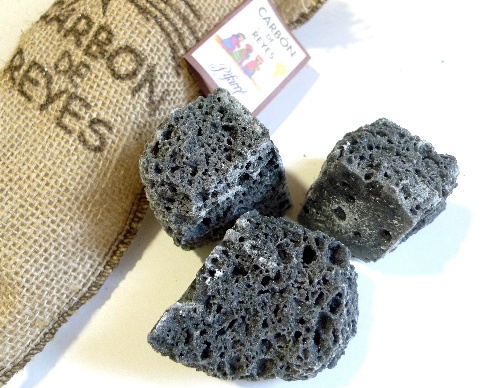 De houtskool van de Drie Koningen, soort snoepje dat men geeft aan de kinderen voor Driekoningen. Het komt van het gebruik om houtskool te geven aan de stoute kinderen. El dolor de dientesDe tandpijnLa concha De schelpUn mejillónEen mosselCrudo, arauwEl cinturónDe gordelUn estancoEen vijverUn recorridoEen trajectLa cenaHet avondmaalEl desayunoHet ontbijtEs demasiado tardeHet is te laatCataluñaCataloniëEsbozarSchetsenFueraBuitenEn el exteriorIn open luchtUna trilogíaEen trilogieUna escenaEen scèneMe duele la gargantaIk heb keelpijnMe duelen los dientesIk heb tandpijnCasero, aHuiselijkMe dolía … Ik had pijn aan … Mi ordenador estaba rotoMijn computer was kapotUna tarjeta de memoriaEen geheugenkaartUn café irlandésEen Irish coffeeLos mariscosDe zeevruchtenTête-à-tête Mano a mano; a solasHacer senderismoIn de natuur wandelenUn sendero, una sendaEen (wandel)padUn ambienteEen sfeerLos alrededores De omgevingElegir (i)Kiezen